МИНИСТЕРСТВО ОБРАЗОВАНИЯ КРАСНОЯРСКОГО КРАЯКРАЕВОЕ ГОСУДАРСТВЕННОЕ АВТОНОМНОЕ ПРОФЕССИОНАЛЬНОЕ ОБРАЗОВАТЕЛЬНОЕ УЧРЕЖДЕНИЕ«ЕМЕЛЬЯНОВСКИЙ ДОРОЖНО-СТРОИТЕЛЬНЫЙ ТЕХНИКУМ»рабочая ПРОГРАММа учебного предмета (код, наименование специальности, уровень подготовки)п. ЕмельяновоРабочая программа учебного предметаУПВ.09 Родная литература является частью общеобразовательной подготовки студентов в учреждениях среднего профессионального образования (далее – СПО). Рабочая программа учебного предмета разработана на основе
- Федерального государственного образовательного стандарта среднего профессионального образования по специальности (далее – ФГОС СПО) 38.02.01 Экономика и бухгалтерский учет (по отраслям), утвержденного приказом Минобрнауки России №69 от 05.02.2018г., зарегистрированного в Минюсте России 26.02.2018г. №50137
- Федерального государственного образовательного стандарта среднего общего образования (далее – ФГОС СОО), утвержденного приказом Минобрнауки России №413 от 17.05.2012г., зарегистрированного в Минюсте России 7.06.2012г. №24480,
с учетом:
- примерной программы общеобразовательной учебного предмета Родная литература для профессиональных образовательных организаций, рекомендованной Федеральным институтом развития образования Протокол№ 3 от 21 июля 2015 г. Регистрационный номер рецензии 376 от 23 июля 2015 г. ФГАУ «ФИРО» (с изменениями от 25 мая 2017г.).Организация - разработчик: Краевое государственное автономное профессиональное образовательное учреждение «Емельяновский дорожно-строительный техникум»Разработчик: Коношевич Любовь Андреевна – преподаватель русского языка и литературы краевого государственного автономного профессионального образовательного учреждения «Емельяновский дорожно-строительный техникум.ОБЩАЯ ХАРАКТЕРИСТИКА Рабочей ПРОГРАММЫУЧЕБНОГО ПРЕДМЕТА УПВ.09 РОДНАЯ ЛИТЕРАТУРАОбласть применения программы:Программа общеобразовательной учебного предмета является частью профессиональной образовательной программы подготовки специалистов среднего звена по специальности) 23.02.04 Техническая эксплуатация подъемно-транспортных, строительных, дорожных машин и оборудования (по отраслям). Рабочая программа учебногопредмета Роднаялитература разработана на основании ФГОС среднего общего образования, утвержденного приказом Министерства образования и науки Российской Федерации от 17 мая 2012 г. № 413;  Приказа Министерства образования и науки РФ от 31 декабря 2015 г. №1578 "О внесении изменений в федеральный государственный образовательный стандарт среднего общего образования, утвержденный приказом Министерства образования и науки Российской Федерации от 17 мая 2012 г. №413"; Примерной основной образовательной программы среднего общего образования. //Одобрена решением федерального учебно-методического объединения по общему образованию (протокол от 28 июня 2016 г. № 2/16-з); Рекомендаций по организации получения среднего общего образования в пределах освоения образовательных программ СПО на базе основного общего образования (письмо Департамента государственной политики в сфере подготовки рабочих кадров и ДПО Минобрнауки России от 17.03.2015 №06-259), Рекомендаций в редакции 2017г.(Протокол № 3 от 25 мая 2017 г.) Рабочая программа попредмету Родная литература направлена на решение важнейшей задачи современного образования – воспитание гражданина, патриота своего Отечества.  Образовательные задачи курса связаны, прежде всего, с формированием умений читать, комментировать, анализировать и интерпретировать художественный текст. Родная художественная литература, как одна из форм освоения мира, отражает богатство и многообразие духовной жизни человека, влияет на формирование нравственного и эстетического чувства обучающегося. В родной литературе отражается общественная жизнь и культура России, национальные ценности и традиции, формирующие проблематику и образный мир русской литературы, ее гуманизм, гражданский и патриотический пафос. Назначение курса – содействовать воспитанию эстетической культуры обучающихся, формированию интереса к чтению, освоению нравственных, гуманистических ценностей народа, расширению кругозора, развитию речи студентов. Данная рабочая программа предусматривает освоение содержания учебного предмета Родная литература с применением дистанционных технологий обучения в формате электронных лекций, видео-конференций, онлайн-занятий.1.2. Место предмет в структуре основной образовательной программы: Учебный предмет Родная литература является частью предметной области Литература ФГОС среднего общего образования. Учебный предмет Литература изучается в общеобразовательном цикле учебного плана ОПОП СПО на базе основного общего образования с получением среднего общего образования. В учебных планах учебный предмет Родная литература входит в состав общих общеобразовательных учебных дисциплин, формируемых из обязательных предметных областей ФГОС среднего общего образования, для специальностей СПО. 1.3.Цели и задачи учебного предмета – требования к результатам освоения учебного предмета Содержание программы учебного предметаРодная литературанаправлено на достижение следующих целей: воспитание ценностного отношения к родной литературе как хранителю 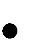 культуры, включение в культурно-языковое поле своего народа;приобщение к литературному наследию своего народа; 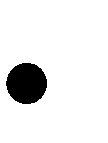 формирование причастности к свершениям и традициям своего народа, осознание исторической преемственности поколений, своей ответственности за сохранение культуры народа; формирование общего представления об историко-литературном процессе; обогащение активного и потенциального словарного запаса, развитие у обучающихся культуры владения родным языком во всей полноте его функциональных возможностей в соответствии с нормами устной и письменной речи, правилами речевого этикета; получение знаний о родном языке как системе и как развивающемся явлении, о его уровнях и единицах, о закономерностях его функционирования, освоение базовых понятий лингвистики, формирование аналитических умений отношении языковых единиц и текстов разных функционально-смысловых типов и жанров; поиск, систематизация и использование необходимой информации, в том числе в сети Интернет. Освоение содержания учебногопредмета Роднаялитератураобеспечивает достижение студентами следующих результатов:Личностных: ЛР 6. Толерантное сознание и поведение в поликультурном мире, готовность и способность вести диалог с другими людьми, достигать в нем взаимопонимания, находить общие цели и сотрудничать для их достижения, способность противостоять идеологии экстремизма, национализма, ксенофобии, дискриминации по социальным, религиозным, расовым, национальным признакам и другим негативным социальным явлениямЛР 8. Нравственное сознание и поведение на основе усвоения общечеловеческих ценностейЛР 10. Эстетическое отношение к миру, включая эстетику быта, научного и технического творчества, спорта, общественных отношенийЛР 15. Ответственное отношение к созданию семьи на основе осознанного принятия ценностей семейной жизни.ЛР 19. Уважающий обычаи и традиции народов Красноярского краяМетапредметных: М1. Развитие логического мышления, самостоятельности и осмысленности выводов и умозаключений; М2.  Развитие умения организовывать свою деятельность, определять её цели и задачи, М3. Выбирать средства реализации цели и применять их на практике, оценивать достигнутые результаты. Предметных: Овладение 	навыками 	и 	приёмами 	филологического 	анализа 	текста художественной литературы. Формирование коммуникативной грамотности; Формирование практических умений и навыков по самостоятельному созданию собственных текстов различных стилей и жанров.В программу включено содержание, направленное на формирование у студентов компетенций, необходимых для качественного освоения ОПОП СПО на базе основного общего образования с получением среднего общего образования, — программы подготовки специалистов среднего звена: ОК 1. Понимать сущность и социальную значимость своей будущей профессии, проявлять к ней устойчивый интерес. ОК 2. Организовывать собственную деятельность, выбирать типовые методы и способы выполнения профессиональных задач, оценивать их эффективность и качество. ОК 3. Принимать решения в стандартных и нестандартных ситуациях и нести за них ответственность. ОК 4. Осуществлять поиск и использование информации, необходимой для эффективного выполнения профессиональных задач, профессионального и личностного развития. ОК 5. Использовать информационно-коммуникационные технологии в профессиональной деятельности. ОК 6. Работать в коллективе и команде, эффективно общаться с коллегами, руководством, потребителями. ОК 7. Брать на себя ответственность за работу членов команды (подчиненных), результат выполнения заданий. ОК 8. Самостоятельно определять задачи профессионального и личностного развития, заниматься самообразованием, осознанно планировать повышение квалификации. ОК 9. Ориентироваться в условиях частой смены технологий в профессиональной деятельности. 1.4. Количество часов на освоение программы учебного предмета УПВ.09 Родная литература 2. СТРУКТУРА И СОДЕРЖАНИЕ УЧЕБНОГО ПРЕДМЕТА УПВ.09Родная литература2.1. Объем учебного предмета и виды учебной работы2.2. Тематический план и содержание учебного предмета УПВ.09Родная литература3. условия реализации УЧЕБНОГО ПРЕДМЕТАУПВ.09родная литература3.1. Требования к минимальному материально-техническому обеспечениюРеализация программы предмета требует наличия специального учебного помещения – аудитория «Русский язык и литература».	Оборудование:•	Посадочные места по количеству обучающихся•	Рабочее место преподавателя•	Комплект учебно-методической документации•	Технические средства обучения:•	Компьютер,колонки, web-камера•	Мультимедиа проектор•	Экран•	Комплект цифровых образовательных ресурсов3.2. Информационное обеспечение реализации программыДля реализации программы библиотечный фонд образовательной организации должен иметь печатные и/или электронные образовательные и информационные ресурсы, рекомендуемые для использования в образовательном процессе.Перечень рекомендуемых учебных изданий, Интернет-ресурсов, дополнительной литературыОсновная литература:День и ночь № 1/2014 [Текст] : литературный журнал для семейногоЕнисей №2 2013 [Текст] : литературно-художественный альманах /ред. В. Шанин. - Красноярск : ИД "Класс Плюс", 2013. - 183,[1] с. ; 25 cм. -      500 экз. - ISBN 978-5-905791-20-8 (м.п.)Затесь № 2-3 .Литературно-художественный альманах [Текст] :альманах / ред. В. Майстренко. - Красноярск : ИД "Класс Плюс", 2013. -283,[1] с. : ил. ; 27 cм. - (м.п.)Енисей впадает в волгу: Книга новых стихотворений и избранныхрассказов [Текст] : сборник стихов и рассказов / Н. Н. Еремин. - Красноярск :"Литерапринт", 2014. - 485,[3] с. ; 21 cм. - 250 экз. экз. - ISBN 978576-025-5 (м.п.)Первовестник. Сборник произведений молодых авторов [Текст] :сборник произведений / ред., сост. А. Нечаев. - Красноярск : Знак, 2009. - 252с. ; 21 см. - (м.п.) чтения / ред. М. Саввиных. - Красноярск : "Литера принт", 2014. - 199,[1] с. ;Интернет- ресурсы:https://www.kraslib.ru/reader/take_books/?&Z21ID=Государственная универсальная научная библиотека Красноярского края (КГАУК ГУНБ КК)https://litnet.com/?utm_source=yandex&utm_medium=cpc&utm_campaign=homepage&utm_content=biblioteka&yclid=5080144364688399540www.uchportal.ru (Учительский портал. Уроки, презентации, контрольные работы, тесты, компьютерные программы, методические разработки по русскому языку и литературе). www.it-n.ru/communities.aspx?cat_no=2168&tmpl=com (Сеть творческих учителей. Информационные технологии на уроках русского языка и литературы). www.prosv.ru/umk/konkurs/info.aspx?ob_no=12267 	(Работы 	победителей 	конкурса «Учитель — учителю» издательства «Просвещение»). www.slovari.ru/dictsearch (Словари. ру). www.gramota.ru/class/coach/tbgramota (Учебник грамоты). www.gramota.ru (Справочная служба). 4.Контроль и оценка результатов освоения учебного предмета Упв.09Родная литератураКонтроль и оценка результатов освоения учебного предмета осуществляется преподавателем в процессе проведения практических и лабораторных занятий, тестирования, а также выполнения обучающимися индивидуальных заданий, проектов, исследований.Контроль личностных, метапредметных и предметных результатов: Контроль общих компетенций:УПВ.09Родная литературапо специальности среднего профессионального образования:23.02.04. Техническая эксплуатация подъемно-транспортных, строительных, дорожных машин и оборудования (по отраслям).                                       оглавлениестр.1. ОБЩАЯ ХАРАКТЕРИСТИКА ПРОГРАММЫ УЧЕБНого предмета Упв.09 РОДНАЯ ЛИТЕРАТУРА4-8СТРУКТУРА и содержание УЧЕБНого предмета Упв.09 РОДНАЯ ЛИТЕРАТУРА8-22условия реализации  УЧЕБНОго педмета Упв.09 РОДНАЯ ЛИТЕРАТУРА18-20Контроль и оценка результатов Освоения УЧЕБНОго предмета Упв.09 РОДНАЯ ЛИТЕРАТУРА20-23Учебная нагрузка обучающихся (час.)Учебная нагрузка обучающихся (час.)Учебная нагрузка обучающихся (час.)Учебная нагрузка обучающихся (час.)Объем нагрузкиСамостоятельная работаНагрузка во взаимодействии с преподавателемНагрузка во взаимодействии с преподавателемОбъем нагрузкиСамостоятельная работаТеоретическаяЛабораторные и практические1 курс74832421 семестр28610182 семестр4622224Итого:74832421 курс 1, 2 семестрПромежуточная аттестация в форме дифференцированного зачетаПромежуточная аттестация в форме дифференцированного зачетаПромежуточная аттестация в форме дифференцированного зачетаПромежуточная аттестация в форме дифференцированного зачетаВид учебной работыОбъем часовОбъем образовательной программы учебного предмета74теоретическое обучение32лабораторные и практические занятия42курсовая работа (проект) 0самостоятельная работа 8Промежуточная аттестация ДЗ	№ занятияНаименование разделов и темСодержание учебного материала, лабораторные и практические занятия, самостоятельная работа Содержание учебного материала, лабораторные и практические занятия, самостоятельная работа Объем образовательной нагрузкиУчебная нагрузка (час.)Учебная нагрузка (час.)Учебная нагрузка (час.)Учебная нагрузка (час.)Учебная нагрузка (час.)Результаты освоения учебной дисциплиныКоды формирующихся компетенцийКоды формирующихся компетенций	№ занятияНаименование разделов и темСодержание учебного материала, лабораторные и практические занятия, самостоятельная работа Содержание учебного материала, лабораторные и практические занятия, самостоятельная работа Объем образовательной нагрузкиСамостоятельная работаНагрузка во взаимодействии с преподавателемНагрузка во взаимодействии с преподавателемНагрузка во взаимодействии с преподавателемНагрузка во взаимодействии с преподавателемРезультаты освоения учебной дисциплиныОКПК	№ занятияНаименование разделов и темСодержание учебного материала, лабораторные и практические занятия, самостоятельная работа Содержание учебного материала, лабораторные и практические занятия, самостоятельная работа Объем образовательной нагрузкиСамостоятельная работаТеоретическое обучениеЛабораторные и практические занятияКурсовые работы (проект)КонсультацииРезультаты освоения учебной дисциплиныОКПК1233456789101112Всего часов:Всего часов:Всего часов:Всего часов:7483242001-2Введение. Знакомство с понятием «региональная литература».Введение. Знакомство с понятием «региональная литература».Диалог писателя и читателя. Ученик читающий, слушающий, говорящий.211ЛР6, ЛР8, ЛР6, ЛР15,М7ЛР6, ЛР15,М7ОК1ОК23-4Иркутская легенда о Царь-Девице Иркутская легенда о Царь-Девице Выразительное чтение фрагментов. Устные ответы на вопросы (с использованием цитирования). Участие в коллективном диалоге. Различные виды пересказов. Сопоставление фрагментов одного сюжета. Определение принадлежности литературного текста к тому или иному роду и жанру. Составление историко-культурных и лексических комментариев. Создание продолжения истории о девице и разбойниках.211ЛР6, ЛР15,М7ОК2, ОК4 3-4Иркутская легенда о Царь-Девице Иркутская легенда о Царь-Девице Выразительное чтение фрагментов. Устные ответы на вопросы (с использованием цитирования). Участие в коллективном диалоге. Различные виды пересказов. Сопоставление фрагментов одного сюжета. Определение принадлежности литературного текста к тому или иному роду и жанру. Составление историко-культурных и лексических комментариев. Создание продолжения истории о девице и разбойниках.ОК25-6Иван Калашников. Рассказ «Жизнь крестьянки». Для самостоятельного чтения: Авдеева-Полевая Е. «Солдатка».Иван Калашников. Рассказ «Жизнь крестьянки». Для самостоятельного чтения: Авдеева-Полевая Е. «Солдатка».Выразительное чтение рассказа. Устное рецензирование выразительного чтения одноклассников. Устные ответы на вопросы (с использованием цитирования). Участие в коллективном диалоге. Выделение этапов развития сюжета. Выявление языковых средств художественной образности и определение их роли в раскрытии идейно-тематического содержания произведения. Характеристика героев рассказа и их нравственная оценка. Анализ различных форм выражения авторской позиции.211ЛР8,ЛР19,ЛР15ОК27-10Дмитрий Давыдов. Стихотворение «Жиганская Аграфена».Дмитрий Давыдов. Стихотворение «Жиганская Аграфена».Выразительное чтение фрагментов стихотворения (в том числе наизусть). Нахождение в тексте незнакомых слов и определение их значений. Устные ответы на вопросы (с использованием цитирования). Участие в коллективном диалоге. Анализ текста, выявляющий авторский замысел и различные средства его воплощения; определение мотивов поступков героев и сущности конфликта. Устное иллюстрирование. Нравственная оценка поступков героини. Анализ различных форм выражения авторского отношения к героине. Определение функции мифологических образов в стихотворении.211ЛР6, ЛР19, ЛР19,М2ОК0411-14Малая Родина (анализ стихотворений А.М. Немтушкин)Малая Родина (анализ стихотворений А.М. Немтушкин)Особенности лирики посвященной Малой Родине211ЛР6, ЛР15,М7ОК1,ОК2,ОК56Самостоятельная работаСамостоятельная работаЧтение В. Астафьев. «Ода русскому огороду», «Пастух и пастушка»; В. Балябин. «Голубая Аргунь»; И. Басаргин. «Дикие пчелы», «В горах тигровых», «Черный дьявол»; И. Вырыпаев. «Валентинов день»2215-16«Мне снятся небесные олени» - рассказ о людях, о моих земляках» (А.М. Немтушкин)«Мне снятся небесные олени» - рассказ о людях, о моих земляках» (А.М. Немтушкин)Проблема изучения и сохранения культуры малых народов Красноярского края211ЛР8,Л6,М2ЛР6, ЛР15, М3ЛР19,ЛР15, М3,М7ОК1,ОК5ОК2ОК217-18Семен Черепанов. Рассказ «Неотысканное богатство».Семен Черепанов. Рассказ «Неотысканное богатство».Выразительное чтение рассказа. Устное рецензирование выразительного чтения одноклассников. Устные ответы на вопросы (с использованием цитирования). Участие в коллективном диалоге. Выделение этапов развития сюжета. Характеристика героев рассказа и их нравственная оценка. Анализ различных форм выражения авторской позиции.211ЛР19,ЛР15, М3,М7ОК1,ОК2,19-20Иннокентий Омулевский. Рассказ «Сибирячка»Иннокентий Омулевский. Рассказ «Сибирячка»Выразительное чтение рассказа. Устное рецензирование выразительного чтения одноклассников. Устные ответы на вопросы (с использованием цитирования). Выявление языковых средств художественной образности и определение их роли в раскрытии идейно-тематического содержания произведения. Участие в дискуссии, утверждение и доказательство своей точки зрения с учетом мнения оппонента. Выделение этапов развития сюжета. Характеристика героев рассказа и их нравственная оценка. Анализ различных форм выражения авторской позиции.211ЛР6,ЛР15, М1М5ОК2,ОК4,21-22Михаил Загоскин. Рассказ «Яблоня и яблочко».Михаил Загоскин. Рассказ «Яблоня и яблочко».Выявление языковых средств художественной образности и определение их роли в раскрытии идейно-тематического содержания произведения. Характеристика героев рассказа и их нравственная оценка. Анализ различных форм выражения авторской позиции. Определение идейно - художественного своеобразия рассказа.211ЛР6, М3, М7ЛР8,Л6,ЛР15,М4,М7ОК4,ОК10ОК1,ОК4,ОК523-24Владислав Ляхницкий. Романная трилогия «Золотая пучина».Владислав Ляхницкий. Романная трилогия «Золотая пучина».Выразительное чтение фрагментов романа. Устные ответы на вопросы (с использованием цитирования). Анализ текста, выявляющий авторский замысел и различные средства его воплощения; определение мотивов поступков героев и сущности конфликта. Выявление языковых средств художественной образности и определение их роли в раскрытии идейно-тематического содержания произведения. Участие в коллективном диалоге. Различные виды пересказов. Составление историко-культурных и лексических комментариев. Нравственная оценка героев романа. Составление плана характеристики героев. Устная характеристика героев.211ЛР8,Л6,ЛР15,М4,М7ЛР6, М2,М7ОК4,ОК5.ОК1,ОК2, ОК925-26Владислав Ляхницкий. Романная трилогия «Алые росы».«Эхо тайги».Владислав Ляхницкий. Романная трилогия «Алые росы».«Эхо тайги».Выразительное чтение фрагментов романа (в том числе по ролям). Анализ текста, выявляющий авторский замысел и различные средства его воплощения; определение мотивов поступков героев и сущности конфликта. Выявление языковых средств художественной образности и определение их роли в раскрытии идейно-тематического содержания произведения. Различные виды пересказов. Устные ответы на вопросы (с использованием цитирования). Участие в коллективном диалоге. Работа со словарём литературоведческих терминов.211ЛР19,ЛР15, М3,М7ОК1,ОК2,ОК927-28Дифференцированный зачётДифференцированный зачёт29-30Стихи из книги «Сибирский венок Пушкину – красноярцы» (В.Н. Белкин. «Сочинение», «Сначала было слово», Н.В. Гайдук. «Отзвук и отблеск прекрасного прошлого…»)Стихи из книги «Сибирский венок Пушкину – красноярцы» (В.Н. Белкин. «Сочинение», «Сначала было слово», Н.В. Гайдук. «Отзвук и отблеск прекрасного прошлого…»)Способность использовать навыки работы с информацией из различных источников для ознакомления с литературой Красноярского края, различными интерпретациями текстов22ЛР6,Л6, ЛР15,М3, М7ОК2,ОК4,31-32С.П. Иконников, А.И. Третьяков, А.И. ЩербаковС.П. Иконников, А.И. Третьяков, А.И. ЩербаковВыразительное чтение. Самостоятельная постановка вопросов в связи с анализом прочитанного произведенияУмение предотвратить, а при необходимости решить конфликты родителей и детей; знание порядка выплаты алиментов в семейных отношениях.22ЛР15, М3, М7ОК231-32С.П. Иконников, А.И. Третьяков, А.И. ЩербаковС.П. Иконников, А.И. Третьяков, А.И. ЩербаковВыразительное чтение. Самостоятельная постановка вопросов в связи с анализом прочитанного произведенияУмение предотвратить, а при необходимости решить конфликты родителей и детей; знание порядка выплаты алиментов в семейных отношениях.ЛР8, ЛР15, М733-36Виктор Астафьев. Пьеса «Прости меня».Виктор Астафьев. Пьеса «Прости меня».Выразительное чтение пьесы по ролям. Устное рецензирование выразительного чтения и пересказов одноклассников. Устные ответы на вопросы (с использованием цитирования). Участие в коллективном диалоге. Нравственная оценка героев пьесы. Определение родовых особенностей драмы, жанровых особенностей пьесы. Различные виды пересказов.22ЛР8, ЛР15, М7ОК2ОК437-38Александр Валентинович ВампиловАлександр Валентинович ВампиловЖизнь. Творчество. Личность.211ЛР8,Л6,М2ЛР6, ЛР15, М3ЛР19,ЛР15, М3,М7ОК1,ОК5ОК2ОК239-40«Прощание в июне».«Прощание в июне».«Студенческая комедия», эффектные ситуации комедии положений: расстроившаяся свадьба, несостоявшаяся дуэль, герой, отбывающий пятнадцать суток на принудительных работах. Синтез грустного и печального со смешным и забавным, превращение комических элементов в трагикомические.211ЛР6, ЛР15,М7ОК1,ОК2,ОК541-42«Прошлым летом в Чулимске».«Прошлым летом в Чулимске».Первоначальные названия пьесы: «Валентина» и «Лето красное – июнь, июль, август…». Мир красоты таёжного райцентра, доброта, сострадательность, жертвенность жителей. Любовный конфликт Валентины и Шаманова. Проблема активности человека: бурное вмешательство в жизнь или попустительство, непритворные небрежность и рассеянность. Явление чуда в Чулимске, обретение сломленным, уставшим от жизни Шамановым мира заново, где он любит и любим, где хочется всем помогать, говорить правду, верить в добро. Трагичность открытого финала пьесы, духовная победа Валентины. Вера в добрые начала жизни: Валентина после смерти любви и надежды вновь чинит палисадник. Символический образ палисадника.211ЛР6,Л6, ЛР15,М3, М7ОК2,ОК4,43Юрий Владимирович КнязевЮрий Владимирович КнязевЖизнь. Творчество. Личность.211ЛР8,Л6,М2ЛР6, ЛР15, М3ЛР19,ЛР15, М3,М7ОК1,ОК5ОК2ОК244«Воображаемое пианино»«Воображаемое пианино»Тема пьесы: крушение надежд и мечтаний молодых людей, стоящих на пороге взрослой жизни. Головокружительные житейские ситуации, истекающие кровью человеческие судьбы, контрастность образов, определяющих конфликт пьесы. Реалии нашей жизни, детали и приметы времени. Речевые характеристики героев. Предательство собственных чувств и стремлений, приспособленчество и слом личности в условиях современной действительности.211ЛР6, ЛР15,М7ОК1,ОК2,ОК545Валентин Григорьевич Распутин.Валентин Григорьевич Распутин.Жизнь. Творчество. Личность11ЛР6, ЛР15,М7ОК1,ОК2,ОК546-48«Живи и помни»«Живи и помни»Тонкий психологизм, стройность композиции, интонационное богатство, яркая метафоричность, разнообразие фольклорных и христианских ассоциаций. Мотив предательства, разрушающего душу человека и несущего гибель его родным. Новый взгляд на войну, показанную лишь фоном: жестокость и ее разрушающая сила, убивающая в человеке лучшие чувства и естественные желания. Образ Настены Гуськовой – женщины «в её природном и нравственном целомудрии». Новое освещение характера русской женщины: безвинная жертва войны и ее законов, принимающая на себя главный удар, женщина, под властью жалости и любви к Андрею, способна пожертвовать всем ради жизни любимого человека.211ЛР6,Л6, ЛР15,М3, М7ОК2,ОК4,49-50«Дочь Ивана, мать Ивана»«Дочь Ивана, мать Ивана»Смысл названия, женщина как связующее звено между поколениями. Ее предназначение – передать своим детям нравственные ценности, веру в добро и справедливость. Исключительный случай, драматическая ситуация, отраженные в сюжете. Отражение моральных проблем современного общества, морально-этическая оценка поступка главной героини: стремление, защитить своего ребенка, ведущее к свершению самосуда. Мотив народного понимания правды: месть злу для восстановления справедливости.211ЛР8,Л6,М2ЛР6, ЛР15, М3ЛР19,ЛР15, М3,М7ОК1,ОК5ОК2ОК22Самостоятельная работаСамостоятельная работаЧтение: М. Загоскин. «Магистр»; А. Зверев. «Раны», «Гарусный платок»; Л. Кукуев. «Живые и мертвые».22ЛР6,Л6, ЛР15,М3, М7ОК2,ОК4,51-52Петр ЛюдовиковичДравертПетр ЛюдовиковичДравертЖизнь. Творчество. Личность.211ЛР6, ЛР15,М7ОК1,ОК2,ОК553-56«Байкальские сонеты», «Из якутских мотивов», «Самоедскую девушку с круглым лицом», «Четыре», «Бродяга», «Моей собаке».«Байкальские сонеты», «Из якутских мотивов», «Самоедскую девушку с круглым лицом», «Четыре», «Бродяга», «Моей собаке».Сибирь как родная и отдельная страна. Научная точность наблюдения за байкальскими пейзажами, способность отделять главные признаки от второстепенных, выбирать наиболее точные слова и образы для выражения какого-либо явления, профессиональный «взгляд геолога», проникающий за пределы видимого и дающий возможность более глубокого понимания истины. Комплексное мироощущение, охватывающее все стороны бытия. Ориентация на опыт космического переживания загадок бытия. Выбор твёрдой стихотворной формы сонета для преодоления хаотичности мира, утратившего высокие ценностные ориентиры.22ЛР8,Л6,М2ЛР6, ЛР15, М3ЛР19,ЛР15, М3,М7ОК1,ОК5ОК2ОК257-58Исаак Григорьевич Гольдберг«Закон тайги».Исаак Григорьевич Гольдберг«Закон тайги».Жизнь. Творчество. Личность.Изображение тяжелой судьбы тунгусов-эвенков. Проблема распространения законов природы на человеческое общество. Закон тайги и закон жизни: трагическое столкновение древней тунгусской цивилизации с цивилизацией современной.22ЛР6, ЛР15,М7ОК1,ОК2,ОК559-60Георгий Андреевич Вяткин«Сибирь»Георгий Андреевич Вяткин«Сибирь»Жизнь. Творчество. ЛичностьСтихи о природе Сибири – художественное и географическое открытие поэта. Тема любви к родной земле, мир неласковой сибирской природы. Родной и милый край лирического героя при всей его скудости и суровости. Тема Сибири, переплетающаяся с темой любви в лирике. Неповторимая краса пейзажей родного края. Лирический мир героя стихотворений22ЛР8,Л6,М2ЛР6, ЛР15, М3ЛР19,ЛР15, М3,М7ОК1,ОК5ОК2ОК261-62Самостоятельная работаСамостоятельная работаЧтение: В. Ляхницкий. «Вдали от фронта»; Д. Мамин-Сибиряк. «Золото», «Приваловские миллионы»; В. Михеев. «Золотые россыпи»; Д. Сергеев. «В сорок втором...».2263-64Вячеслав Яковлевич ШишковВячеслав Яковлевич ШишковЖизнь. Творчество. Личность22ЛР6, ЛР15,М7ОК1,ОК2,ОК565-66«Угрюм-река»«Угрюм-река»Роман «Угрюм-река» – эпопея Сибири, «движущаяся панорама десятилетий». Историческая содержательность и достоверность романа, примат правды жизни над вымыслом, авантюрно-занимательный сюжет. Автобиографический характер романа. Яркость и самобытность характеров. Образ Прохора Громова. Действующие лица романа – участники «завязки» и «развязки» трагической судьбы главного героя. Красочность и неповторимость языка и стиля. Символический образ Синильги. Образ Угрюм-реки, как Жизни человеческой, состояния души, мечты, веры в будущее. Образ башни – символ стремления человека покорить себе мир, заведомый тупик. Главная тема романа: «капитал со всем его специфическим запахом и отрицательными сторонами». Традиции Ф.М. Достоевского в романе.22ЛР6,Л6, ЛР15,М3, М7ОК2,ОК4,67-68Анна Колмыкова, Егор МеретинАнна Колмыкова, Егор МеретинЖизнь. Творчество. Личность Е. Городецкого, его литературный псевдоним22ЛР8,Л6,М2ЛР6, ЛР15, М3ЛР19,ЛР15, М3,М7ОК1,ОК5ОК2ОК269-70«Тайжина»«Тайжина»Историческое повествование о гражданской войне в Сибири. Яркий, остросюжетный, многолюдный и многоплановый роман. Быт и нравы таёжной глубинки. Элементы сказа и мелодрамы, разгул необузданных страстей, народный юмор. Новый взгляд на события революции и гражданской войны. Истоки и причины социальных бедствий на русской земле, бури двух революций, кровавая смута. Идейный смысл произведения: гражданская война – трагедия страшная, всенародная, ведущая к смертельным потрясениям.22ЛР6, ЛР15,М7ОК1,ОК2,ОК571Елизавета Константиновна СтюартЕлизавета Константиновна СтюартЖизнь. Творчество. Личность.1172«Войди в мой мир», «А ты простишь мне долгую отлучку?», «Подснежник», «Весна опять разводит нежность», «Я стану портретом».«Войди в мой мир», «А ты простишь мне долгую отлучку?», «Подснежник», «Весна опять разводит нежность», «Я стану портретом».Собственный неповторимый поэтический мир поэта, который негромок, но многоцветен, многозвучен и гармоничен. Умение в обыкновенном видеть необыкновенное, за малым – большое, находить настоящую поэзию в вещах незначительных. Соединение в поэзии двух начал: горечи и боли с радостью бытия и светом надежд. Память сердца и опыт души – краеугольные камни поэзии.11ЛР6, ЛР15,М7ОК1,ОК2,ОК573-74Дифференцированный зачетДифференцированный зачетДифференцированный зачетРезультаты обученияФормы и методы контроля и оценкиЛичностныеЛР 6. Толерантное сознание и поведение в поликультурном мире, готовность и способность вести диалог с другими людьми, достигать в нем взаимопонимания, находить общие цели и сотрудничать для их достижения, способность противостоять идеологии экстремизма, национализма, ксенофобии, дискриминации по социальным, религиозным, расовым, национальным признакам и другим негативным социальным явлениямЛР 8. Нравственное сознание и поведение на основе усвоения общечеловеческих ценностейЛР 10. Эстетическое отношение к миру, включая эстетику быта, научного и технического творчества, спорта, общественных отношенийЛР 15. Ответственное отношение к созданию семьи на основе осознанного принятия ценностей семейной жизни.ЛР 19. Уважающий обычаи и традиции народов Красноярского краяНаблюдение, творческие работы, соревнованияЛР 6. Толерантное сознание и поведение в поликультурном мире, готовность и способность вести диалог с другими людьми, достигать в нем взаимопонимания, находить общие цели и сотрудничать для их достижения, способность противостоять идеологии экстремизма, национализма, ксенофобии, дискриминации по социальным, религиозным, расовым, национальным признакам и другим негативным социальным явлениямЛР 8. Нравственное сознание и поведение на основе усвоения общечеловеческих ценностейЛР 10. Эстетическое отношение к миру, включая эстетику быта, научного и технического творчества, спорта, общественных отношенийЛР 15. Ответственное отношение к созданию семьи на основе осознанного принятия ценностей семейной жизни.ЛР 19. Уважающий обычаи и традиции народов Красноярского краяНаблюдение, беседаЛР 6. Толерантное сознание и поведение в поликультурном мире, готовность и способность вести диалог с другими людьми, достигать в нем взаимопонимания, находить общие цели и сотрудничать для их достижения, способность противостоять идеологии экстремизма, национализма, ксенофобии, дискриминации по социальным, религиозным, расовым, национальным признакам и другим негативным социальным явлениямЛР 8. Нравственное сознание и поведение на основе усвоения общечеловеческих ценностейЛР 10. Эстетическое отношение к миру, включая эстетику быта, научного и технического творчества, спорта, общественных отношенийЛР 15. Ответственное отношение к созданию семьи на основе осознанного принятия ценностей семейной жизни.ЛР 19. Уважающий обычаи и традиции народов Красноярского краяЛР 6. Толерантное сознание и поведение в поликультурном мире, готовность и способность вести диалог с другими людьми, достигать в нем взаимопонимания, находить общие цели и сотрудничать для их достижения, способность противостоять идеологии экстремизма, национализма, ксенофобии, дискриминации по социальным, религиозным, расовым, национальным признакам и другим негативным социальным явлениямЛР 8. Нравственное сознание и поведение на основе усвоения общечеловеческих ценностейЛР 10. Эстетическое отношение к миру, включая эстетику быта, научного и технического творчества, спорта, общественных отношенийЛР 15. Ответственное отношение к созданию семьи на основе осознанного принятия ценностей семейной жизни.ЛР 19. Уважающий обычаи и традиции народов Красноярского краяНаблюдение, работа в группе, проектная деятельностьЛР 6. Толерантное сознание и поведение в поликультурном мире, готовность и способность вести диалог с другими людьми, достигать в нем взаимопонимания, находить общие цели и сотрудничать для их достижения, способность противостоять идеологии экстремизма, национализма, ксенофобии, дискриминации по социальным, религиозным, расовым, национальным признакам и другим негативным социальным явлениямЛР 8. Нравственное сознание и поведение на основе усвоения общечеловеческих ценностейЛР 10. Эстетическое отношение к миру, включая эстетику быта, научного и технического творчества, спорта, общественных отношенийЛР 15. Ответственное отношение к созданию семьи на основе осознанного принятия ценностей семейной жизни.ЛР 19. Уважающий обычаи и традиции народов Красноярского краяНаблюдениеМетапредметныеМетапредметныеМ1. Умение самостоятельно определять цели деятельности и составлять планы деятельности; самостоятельно осуществлять, контролировать и корректировать деятельность; использовать все возможные ресурсы для достижения поставленных целей и реализации планов деятельности; выбирать успешные стратегии в различных ситуациях;Наблюдение, групповая работаМ2. Умение продуктивно общаться и взаимодействовать в процессе совместной деятельности, учитывать позиции других участников деятельности, эффективно разрешать конфликты;Наблюдение, дискуссии, групповая работаМ3. Владение навыками познавательной, учебно-исследовательской и проектной деятельности, навыками разрешения проблем; способность и готовность к самостоятельному поиску методов решения практических задач, применению различных методов познания;Наблюдение, доклады, рефераты, учебные ситуацииМ4. Готовность и способность к самостоятельной информационно-познавательной деятельности, владение навыками получения необходимой информации из словарей разных типов, умение ориентироваться в различных источниках информации, критически оценивать и интерпретировать информацию, получаемую из различных источников;Наблюдение, работа с информационными источникамиМ5. Умение использовать средства информационных и коммуникационных технологий (далее - ИКТ) в решении когнитивных, коммуникативных и организационных задач с соблюдением требований эргономики, техники безопасности, гигиены, ресурсосбережения, правовых и этических норм, норм информационной безопасности;Практические занятия, самостоятельная работаМ6. Умение самостоятельно оценивать и принимать решения, определяющие стратегию поведения, с учетом гражданских и нравственных ценностей;Групповая работа, деловые игры, проект, наблюдениеМ7. Владение языковыми средствами - умение ясно, логично и точно излагать свою точку зрения, использовать адекватные языковые средства;Практические занятия, самостоятельная работаМ8. Сформированность умения делать анализ своих действий и возможностей.Практические и самостоятельные занятия, работа с источниками информацииМ9. Владение навыками познавательной рефлексии как осознания совершаемых действий и мыслительных процессов, их результатов и оснований, границ своего знания и незнания, новых познавательных задач и средств их достижения.ПредметныеПредметныеП1.	Овладение 	навыками 	и 	приёмами 	филологического 	анализа 	текста художественной литературы. П2.	Формирование коммуникативной грамотности; П3.	Формирование практических умений и навыков по самостоятельному созданию собственных текстов различных стилей и жанров.Наблюдение, беседы, практические занятия, самостоятельная работа, семинар, опрос, дискуссия и т.д.Общие компетенцииУменияЗнанияФормы и методы контроля и оценкиОК1. Выбирать способы решения задач профессиональной деятельности применительно к различным контекстам.Распознавать задачу или проблему в профессиональном и социальном контексте; анализировать задачу  или проблему и выделять ее основные части; определять этапы решения задачи; выявлять и эффективно искать информацию, необходимую для решения задачи или проблемы; составить план действия; определить необходимые ресурсы; владеть актуальными методами работы в профессиональной и смежных сферах; реализовать составленный план; оценивать результат и последствие своих действий.Актуальный профессиональный и социальный контекст, в котором приходится работать и жить; основные источники информации и ресурсы для решения задач и проблем в профессиональном или социальном контексте; алгоритмы выполнения работ в профессиональной и смежных областях; методы работы в профессиональной и смежных сферах; структуру плана для решения задач; порядок оценки результатов решения задач профессиональной деятельности.Устный опрос, сочинениеОК2. Осуществлять поиск, анализ и интерпретацию информации, необходимой для выполнения задач профессиональной деятельности.Определять задачи для поиска информации; определять необходимые источники информации; планировать процесс поиска; структурировать получаемую информацию; выделять наиболее значимое в перечне информации; оценивать практическую значимость результатов поиска; оформлять результаты поискаЗнание методов и способов организации деятельности; знание методов и способов выполнения задач профессиональной деятельности.Практические занятия, устный опросОК4. Работать в коллективе и команде. эффективно взаимодействовать с коллегами, руководством, клиентами.Организовывать работу коллектива и команды; взаимодействовать с коллегами, руководством, клиентами в ходе профессиональной деятельности.Психологические основы деятельности коллектива, психологические особенности личности; основы проектной деятельностиУстный опрос, защита проектов, групповая работа, парная работа, наблюдение, деловые игрыОК6. Проявлять гражданско-патриотическую позицию, демонстрировать осознанное поведение на основе традиционных общечеловеческих ценностей.Описывать значимость своей профессии (специальности); применять стандарты антикоррупционного поведения.Сущность гражданско-патриотической позиции, общечеловеческих ценностей; значимость; профессиональной деятельности по профессии (специальности) ; стандарты антикоррупционного поведения и последствия его нарушения.Наблюдение, высказывания, участие в мероприятияхИндекс и наименование учебного предмета, дисциплины, ПМ, МДК, УП, ПП (по учебному плану)№ кабинета, лаборатории, мастерскойНаименование кабинета, лаборатории, объектов для проведения практических занятий, объектов физической культуры и спортаПеречень оборудования и расходных материаловАдрес (местоположение) учебного кабинета, лаборатории, объектов для проведения практических занятий, объектов физической культуры и спортаСобственность или иное вещное  право (оперативное управление, хозяйственное ведение), аренда,субаренда, безвозмездное пользование12345УПВ.09 Родная литература26Доступ в Интернет во время учебного занятия и в период внеучебной деятельности обучающихсяоснащен типовым оборудованием, указанным в (СанПиН 2.4.2 № 178-02), в том числе специализированной учебной мебелью и средствами обучения, достаточными для выполнения требований к уровню подготовки обучающихсямультимедийное оборудование многофункциональный комплекс преподавателя; Емельяново, ул. СПТУ-81, строение 2М. Корпус производственногообученияОперативная